Thème proposés pour les mini-projets du module de « Dispositifs de prévention/ Consignes générales et particulières »Mme Khemri LeilaI. Date de remise des mini-projets en version papier« 30/04/2022 ».II. Thèmes proposés 1- Les mesures de sécurité pour l’organisation d’une manifestation sportive de plus de 1500 personnes.   2- Les mesures de sécurité pour une manifestation scientifique regroupant plus de 5000 personnes dans un lieu clos.  III. Remarques importantesa) Ne pas faire un copié-collé du cours.b) Le mini-projet doit contenir :Une page de garde ;Une introduction courte ;Un contenu en relation avec le thème choisi ;Une conclusion courte.c) Respecter la forme du mini-projet (voir les mémoires de fin d’études).d) Le nombre de pages ne doit pas dépasser 5. e) Un binôme pour chaque mini-projet. f) Faire la page de garde suivant le modèle ci-après.REPUBLIQUE ALGERIENNE DEMOCRATIQUE ET POPULAIREMinistère de l’Enseignement Supérieur et de la Recherche Scientifique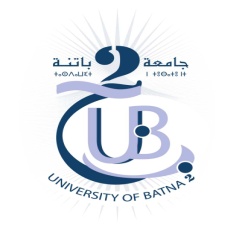 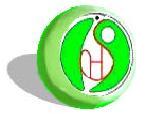 Mini-projet du module : « Dispositifs de prévention/ Consignes générales et particulières »Université Chahid Mostefa Ben Boulaid- Batna2Institut D’hygiène Et SécuritéDépartement de Sécurité Industrielle L3 SIEPrésenté par :Réalisé par : ……………………                                                        Dirigé par : L. Khemri                     ………………….. .                                               Année universitaire : 2021 / 2022